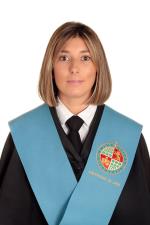 Información adicional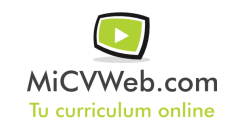 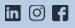 Experiencia 
 
Jaén  (Jaén)
FormaciónFormación ComplementariaHabilidades 